May 23, 2013Docket Nos. M-2012-2334387M-2012-2334392M-2012-2334395M-2012-2334398LAUREN M LEPKOSKI ESQFIRST ENERGY2800 POTTSVILLE PIKE PO BOX 16001READING PA  19612-6001Re: Petition for Approval of Action 129 Phase II Energy Efficiency and Conservation Plans of Metropolitan Edison Company (Met-Ed), Pennsylvania Electric Company (Penelec), Pennsylvania Power Company (Penn Power), and West Penn Power Company (West Penn)Dear Ms. Lepkoski:		On March 28, 2013, Met-Ed filed Supplement No. 38 to Tariff Electric -Pa. P.U.C. No. 51, Penelec filed Supplement No. 37 to Tariff Electric -Pa. P.U.C. No. 80, Penn Power filed Supplement No. 97 to Tariff Electric -Pa. P.U.C. No. 35, and West Penn Power filed Supplement No. 226 to Tariff Electric -Pa. P.U.C. No. 39 and Supplement No. 167 to Tariff Electric -Pa. P.U.C. No. 37, to become effective on June 1, 2013.  These supplements were filed in compliance with the Commission’s Order entered March 14, 2013, at the above-referenced dockets, and reflect changes in rates pursuant to the Phase II Energy Efficiency and Conservation Plans of each company.  			Commission Staff has reviewed the tariff revisions and found that suspension or further investigation does not appear warranted at this time.  Therefore, in accordance with 52 Pa. Code, the supplements are effective by operation of law according to the effective dates contained on each page.  However, this does not constitute a determination that the revisions are just, lawful and reasonable, but only that suspension or further investigation does not appear warranted at this time, and is without prejudice to any formal complaints timely filed against said tariff revisions.			If you have any questions in this matter, please contact Marissa Boyle, Bureau of Technical Utility Services, at 717-787-7237 or maboyle@pa.gov.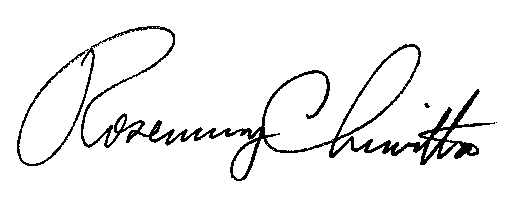 								Sincerely								Rosemary Chiavetta								Secretary	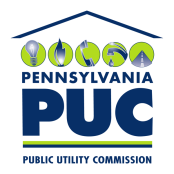  PUBLIC UTILITY COMMISSIONP.O. IN REPLY PLEASE REFER TO OUR FILE